نحوه نگارش مقالههای کنفرانس بین المللی بسته بندی ایران(عنوان مقاله حداکثر در 12 کلمه با قلم ب نازنين pt.18 پررنگ)----- يک سطر فاصله (ب نازنين pt. 18 پررنگ) -----نام و نام خانوادگي نويسنده اول، نويسنده دوم، ... در يك يا دو سطر. از ذكر عناويني نظير مهندسو يا دكتر و ... در ابتداي اسامي خودداري شود. (ب نازنين pt.12 پررنگ)آدرس نویسندگان با ب نازنین pt.12 کم‌رنگآدرس ایمیل pt.12Times New Roman----- 4 سطر فاصله (ب نازنين pt. 10 نازک) -----توجه: منظور از آدرس‌دهی نویسندگان ثبت آدرس نویسندگان: مرتبه علمی، نام دانشگاه، دانشجوی رشته‌ی..... و غیره است.چكيده (نازنينpt.14 پررنگ)در متن چكيده از ذكر مقدمات و كليات خودداري شود و مستقيماً به مسئله مورد مطالعه و اهداف آن، روش مطالعه، یافته‌های اصلی و نتیجه‌گیریكار به‌طور مختصر اشاره شود. چكيده مقاله با قلم ب نازنين اندازه pt. 11 با فاصله خطوط pt. 13 يا 8/0، فاصله 5/3 سانتيمتر از سمت راست و 5/3 سانتيمتر از سمت چپ كاغذ، با كنارههاي رديف شده نوشته شود. طول چكيده در مقاله كامل كمتر از 80كلمه و بيشتر از 300 كلمه نباشد. چكيده بايد به‌تنهایی كامل و فقط داراي يك پاراگراف باشد. از اشاره به مراجع در چكيده خودداري شود.----- 1 سطر فاصله (ب نازنين pt. 11 نازک) -----واژه‌هاي كليدي: حداقل 3 و حداكثر 5 واژه که با کاما (،) از هم جدا شده و در يك خط باشند (قلم ب نازنين pt. 11).----- 2 سطر فاصله (ب نازنين pt. 11 نازک) -----1- مقدمه (ب نازنين pt. 14 پررنگ)به‌منظور یکسان‌سازی مجموعه مقالات اين همایش و نيز براي آنكه امكان تركيب و انتقال فايل كامپيوتري آنها فراهم شود، لازم است كه همه مقالات با طرحي يكسان و كاملاً هماهنگ تهيه و تايپ شوند. اين راهنما به نويسندگان مقالات فارسي كمك مي‌كند تا مقاله خود را با طرح مورد قبول همایش تهيه نمايند. توجه شود كه فرمت ظاهري اين راهنما و نگارش آن منطبق بر دستورالعمل مورد قبول همایش است.براي تايپ مقاله به زبان فارسي، فقط از نرم‌افزار مايكروسافت word،در محيط ويندوز با امكانات فارسي استفاده كنيد. متن اصلي مقاله به‌صورت تک‌ستونی با قلم (فونت) ب.نازنين و اندازهpt.12 تك فاصله (single space) تهيه شود. عنوان همه بخش‌ها با قلم ب.نازنين و اندازه pt.14 پررنگ و عنوان زیر بخش‌ها با قلم ب نازنين و اندازه 12 پررنگ تايپ شود. عنوان هر بخش يا زیر بخش، با يك خط خالي فاصله از انتهاي متن بخش قبلي تايپ و شماره‌گذاري شود. خط اول همه پاراگراف‌ها بايد داراي تورفتگي به‌اندازهcm 7/0 باشد.2- بخش‌های مختلف مقالهقسمت‌های مختلف مقاله به ترتیب شامل: عنوان، چکیده،کلمات کلیدي، مقدمه، مواد و روش‌ها، نتایج و بحث، نتیجه‌گیری، پیشنهادها، تشکر و قدردانی(اختیاري) و منابع مورد استفاده است.3- نسخه‌هاي ارسالي به دبيرخانه همایشارسال اصل مقالات تنها از طریق سایت همایش امکان‌پذیراست. نتیجه داوري مقالات از طريق سایت به نويسندگان مقاله اعلام مي‌شود. مقاله‌اي كه مورد پذيرش قطعي يا مشروط قرار مي‌گيرد، بايد با توجه به اصلاحات احتمالي مورد نظر داوران، (كه در سامانه کاربری هر فرد اعلام ميگردد) بازنگري و تهيه شود و فايل مقاله كامل (با فرمت *.docيا*.docx) با استفاده از پنل ارسال مقاله به دبيرخانه همایش ارسال شود. فايل مقاله بايد به‌گونه‌ای باشد كه در صورت نياز بتوان به‌راحتی و بدون كار اضافه‌اي آن را باز كرد، پرينت گرفت يا به چاپخانه تحويل داد. صفحات مقالات مي‌بايست شماره‌گذاري شوند و شماره هر صفحه در پايين آن و در وسط قرار گيرد. توجه شود که شماره صفحات فارسي باشد. دبيرخانه، از بررسي مقالاتي كه مطابق اين دستورالعمل تهيه نشده باشند، معذور است و عواقب ارسال این ‌گونه مقالات بر عهده نويسنده است.4- حداکثر صفحات مقالهبا توجه به محدوديت در چاپ مقالات، حداکثر صفحات هر مقاله كامل شامل شکلها و جدولها كه منطبق با اين دستورالعمل تهيه مي‌شود، نبايد از 10صفحهA4بيشتر باشد.5- واژه‌هاي خارجي در متن فارسيبراي واژه‌ها و نام‌هاي خارجي، حتي‌الامكان از معادل‌هاي فارسي مصطلح و مصوب استفاده نمایید. در مورد نام‌هاي خارجي غامض يا معادل‌هاي غیر مصطلح فارسي، فقط در اولين ارجاع و بلافاصله پس از ذكر این‌گونه واژه‌ها، معادل لاتين آن را به‌صورت زيرنويس در پايين همان صفحه قيد نمایید. همچنين سمبلها و علائم و انديسهاي بهكار رفته در متن مقاله می‌بایست حتيالمقدور بر اساس استاندارد ISOباشند.1-5 - زيرنويسهادر صورت نياز به درج زيرنويس، همه‌ موارد فارسي و به‌صورت راست‌چين با قلم ب نازنين و اندازهpt.11 و زيرنويسهاي لاتين به‌صورت چپ‌چين با قلم Times New Romanاندازهpt. 9 نوشته شوند.5-2- معرفي علائم و متغيرها در متناز آنجا كه نيازي به درج فهرست علائم و متغيرها در ابتداي مقاله نيست، بنابراين بايد هر نوع متغير يا علامت به كار رفته در متن مقاله، در اولين ارجاع به آن معرفي شود.6- فرمول‌ها و روابط رياضيبراي نمايش روابط و فرمولهاي رياضي از جدول دو ستوني با خطوط نامرئي مطابق نمونه زير استفاده گردد. در ستون سمت راست اين جدول، شماره رابطه و در ستون سمت چپ رابطه يا فرمول مربوطه نوشته شود. (استفاده از Microsoft Equation در نوشتن فرمولها توصيه ميشود). در صورتي که فرمولها در محيط مايکروسافت ورد نسخه 2007 یا بالاتر تهيه شوند فايل ارسالي بايد حتماً با پسوند *.docx ذخيره شود تا از تبديل شدن فرمولها به‌عکس جلوگيري شود. همه فرمول‌ها به ترتيب از 1 شماره‌گذاري شوند و شماره هر فرمول در داخل پرانتز قرار گيرد. دو نمونه فرمول در زير آمده است.7- واحدهاواحد اعداد يا كميت‌هايي كه در متن، جدول‌ها و شكل‌ها مي‌آيند، يا عنوان محورهاي يك نمودار را بيان مي‌كنند، بايد به‌صورتهاي استاندارد و در سيستم SI ذكر شوند.8- جدول‌هاهر جدول بايد داراي شماره و عنوان (توضيح) باشد، كه در سمت راست بالاي جدول با قلم ب نازنين پررنگ و اندازهpt. 10 تايپ و به ترتيب از 1 شماره‌گذاري مي‌شود. بهتر است جدول‌ها در داخل متن و پس از جايي كه به آنها ارجاع مي‌شود، درج گردند. عنوان ستونهاي جداول بايستي به‌صورت وسط چين (ب نازنين pt. 9 پررنگ) و كليه متون در داخل جدول اگر فارسي باشند به‌صورت راستچين (ب نازنين pt. 10 نازك) تايپ شوند. همه اعداد در جدول‌ها بايد به‌صورت فارسي و وسط چين تايپ شوند. ذكر واحد كميت‌ها در جدول الزامي است. هر جدول با يك سطر خالي فاصله از متن ماقبل و مابعد آن قرار گيرد و نيز اگر جدولها داراي مرجع ميباشند بايستي شماره مرجع در داخل كروشه در انتهاي عنوان جدول ذكر شود. جدول 1 مطابق دستورالعمل فوق تهيه شده است. در اين جدول نوع و اندازه قلم مورد نياز براي تدوين مقالات فارسي به‌صورت خلاصه آمده است. (توجه شود كه خود جدول نيز بايد در موقعيت وسطچين نسبت به طرفين كاغذ قرار گيرد.)جدول 1: خلاصه نوع و اندازه قلمهاي مورد نياز براي تدوين مقالات فارسي9- شكل‌ها و نمودارهاهر شكل و نمودار بايد داراي شماره و عنوان (توضيح) باشد كه به‌صورت وسطچين در زير آن با قلم ب نازنين پررنگ و اندازهpt. 10 تايپ و به ترتيب از 1 شماره‌گذاري مي‌شود. نمودارها و شكلها ميتوانند به‌صورت رنگي و يا سياه و سفيد باشند ولي به‌گونه‌ای كه در صورت چاپ سياه و سفيد رنگها و جزييات آنها قابل تشخيص باشد. شكل‌ها در داخل متن و در جايي كه به آنها ارجاع مي‌شود، درج گردند. ذكر واحد كميت‌ها در شكل‌ها الزامي است. در متن مقاله بايد به همه شكل‌ها ارجاع شود. در تهیه شكل‌ها توجه كنيد كه اندازه اعداد، واژه‌ها، كميت‌ها و راهنماي منحني‌ها (legend)به‌قدر كافي بزرگ باشد تا پس از درج در مقاله، كاملاً واضح و خوانا باشند. هر شكل را با يك سطر خالي فاصله از متن ماقبل و مابعد آن قرار دهيد. يك نمونه شكل در زير آمده است. (توجه شود كه خود شكلها و نمودارها نيز، همانند جدولها بايد در موقعيت وسطچين نسبت به طرفين كاغذ قرار گيرند.)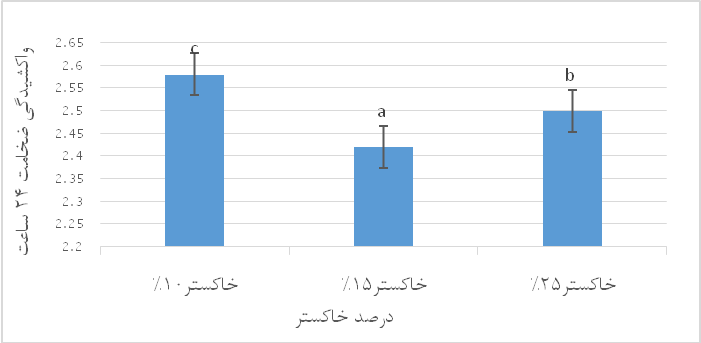 شكل 1: نمونه داده شده10- نتيجهگيريوجود بخش جمع‌بندي و نتيجه‌گيري پس از متن اصلي مقاله الزامي است.تشكر و قدردانيدر صورت نياز، اين قسمت قبل از مراجع قرار مي‌گيرد و به‌عنوان اين بخش شماره‌اي تعلق نمي‌گيرد.مراجعدر داخل متن، شماره مراجع مورد استفاده به ترتیب عددی در کنار متن مربوطه داخل کروشه درج شود. اگر در داخل متن نیاز به آوردن نام نویسنده/ نویسندگان باشد، نام آن‌ها به انگلیسی و سال پژوهش به میلادی آورده می‌شود. این مسئله در مورد نویسندگانی که اثرشان را به فارسی منتشر کرده‌اند نیز صدق می‌کند. در این حالت باید شماره عددی مرجع نیز در انتهای جمله (محل مناسب دیگر) آورده شود:Lande و همکاران (2004) بر این باورند که پایداری ابعادی چوب فورفوریل‏ دار شده در این حالت زیادتر می‌شود [1].مراجع در انتهای مقاله نیز مطابق دستور کار زیر آورده شوند:کتاب[1]  Bucur, V., 2006. Acoustics of wood, 2nd ed., Springer Series in Wood Science, Springer, Berlin, Heidelberg, Germany, 393 p.[2] Parsapajouh, D., Faezipour, M., and Taghiyari, H., 2009. Industrial timber preservation, 4th Ed., Tehran University Publications, Tehran, 657 p. (In Persian).مقاله[3] Esteves, B., Nunes, L. and Pereira, H., 2011. Properties of furfurylated wood(Pinuspinaster). European Journal of Wood and Wood Products, 69:521–525.[4] Youngquist, J.A., Krzysik, A. and Rowell, R.M., 1986. Dimensional stability of acetylated aspen flakeboard. Wood and Fiber Science, 18(1):90–98.مجموعه مقالات در اجلاس‌ها و همایش‌ها[5] Sandoz, J.L., and Lorin, P., 1994. Standing tree quality assessment using ultrasound. In: Proceedings of First European Symposium on Nondestructive Evaluation of Wood. Sept.21-23 Sopron, Hungary, p 493–502.استانداردها[6] Standard test methods for evaluating properties of wood-base fiber and particle. Panel Materials, Annual Book of ASTM Standard, 04.10, D 1037-99, 2002اختراع[7] Blum, R., Hemel, R., Mahr, N., and Lorz, R., 2007. Production of paper, board and cardboard, US Patent 7,306,701(1)(2)عنوانقلم (فونت)اندازهنوع قلمعنوان مقالهب. نازنين18پررنگنام و نام خانوادگيب. نازنين12پررنگعنوان بخشهاب. نازنين14پررنگعنوان زير بخشهاب. نازنين12پررنگمتن چکيده و واژه‌هاي کليديب. نازنين11نازکمتن اصليب. نازنين12نازکزير نويس فارسيب. نازنين11نازکزير نويس لاتينTimes New Roman9نازکعنوان جداول، اشکال و نمودارهاب. نازنين10پررنگعنوان ستونهاي جداولب. نازنين9پررنگمتون فارسي درون جداولب. نازنين10نازکمتون لاتين درون جداولTimes New Roman8نازکمراجع فارسيب. نازنين11نازکمراجع لاتينTimes New Roman10نازکشماره صفحاتب. نازنين10پررنگ